    SZKOŁY  AKADEMICKIEJ  FUNDACJI  STAROPOLSKA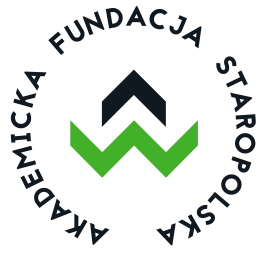 	25-666 KIELCE, ul. mjr Jana „Ponurego” Piwnika 49, 	tel. 697 362 901; www.fundacja.stsw.edu.pl; e-mail:  sekretariat@stsw.edu.plZGŁOSZENIE  DO  TECHNIKUM  WETERYNARYJNEGONazwa zawodu: technik  weterynarii Wyrażam zgodę na przetwarzanie moich danych osobowych przez Szkoły Akademickiej Fundacji STAROPOLSKA w Kielcach w rozumieniu Ustawy z dnia 29 sierpnia 1997 roku o Ochronie Danych Osobowych oraz wykorzystania ich przez Szkoły Akademickiej Fundacji STAROPOLSKA w Kielcach obecnie, a także w przyszłości o ile nie zmieni się cel ich przetwarzania. Zdaję sobie sprawę z przysługującego mi prawa wglądu do swoich danych, uaktualniania, poprawiania a nawet usunięcia ich ze zbioru.………………………., dnia ……………………………………… 			…..………………………………      (miejscowość)                                                                                                                                           (własnoręczny podpis kandydata)Imię i nazwisko rodzica ……………………………………   			……………………………………									   (własnoręczny podpis rodzica)Nazwisko i imię (imiona)Data urodzeniaMiejsce urodzeniaNumer PESELAdres e-mail uczniaImię ojca, imię matki(lub imiona i nazwiska opiekunów prawnych)Miejsce zatrudnienia ojcaMiejsce zatrudnienia matkiNumer telefonu oraz adres e-mail do kontaktu (ojca lub matki)Adres zamieszkania i adres korespondencyjny jeśli jest inny od adresu zamieszkaniaZainteresowania uczniaNazwa, adresi  rok ukończenia szkoły podstawowej 